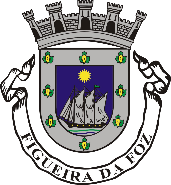 Município da Figueira da FozGABINETE DE PROTOCOLO E COMUNICAÇÃOAssunto: Moinhos Abertos 2022 Data: 09 e 10 de abril  Local: Complexo Molinológico – Moinhos da Gândara   Município comemora Dia Nacional dos Moinhos com «Moinhos Abertos» O Município da Figueira da Foz, em parceria com a Junta de Freguesia de Moinhos da Gândara, a Mó Gândara - Associação Cívica de Defesa Moinhos do Ambiente, a Associação Cultural Desportiva e Recreativa da Gândara (ACRDG) e a Associação de Inovação e Tradições – EmCantos (AIT), promove, dias 09 e 10 de abril, no Complexo Molinológico Municipal, situado em Cunhas, Moinhos da Gândara, a iniciativa «Moinhos Abertos», suspensa em 2020 e em 2021 devido à pandemia. Dia 09, a partir das 14h45, realiza-se, em terrenos do Complexo Molinológico a recriação da sementeira do milho à antiga. Dia 10 as atividades têm início pelas 09h00, com uma caminhada «Rota dos Moinhos» que passará por vários moinhos e moagens da freguesia, inclusive no Complexo Molinológico, onde os participantes irão ter oportunidade de degustar pão com chouriço confecionado na Casa do Forno. A participação na caminhada é sujeita a inscrição prévia até dia 07 de abril (912 616 979 / 934 960 378 / 936 897 319) e limitada a um máximo de 150 participantes. A tarde será animada pelo Grupo de Cantares Populares "EmCantos e pelo Rancho Folclórico "As Morenitas da Gândara". O complexo estará aberto a visitas e serão dinamizadas atividades lúdico-pedagógicas para crianças dos 06 aos 12 anos. Ainda no dia 10 de abril, os participantes na caminhada e todos os interessados poderão aproveitar para degustar a gastronomia gandaresa na restauração local, que assim se associa também à iniciativa. Para informações mais detalhada, os interessados devem contactar a Divisão de Cultura: patrimonio.cultura@cm-figfoz.ptJunta: Cartaz Informações e esclarecimentos adicionais  figueira.comunica@cm-figfoz.pt Nota de Imprensa 